Patricia Alejandra Faúndez Ríos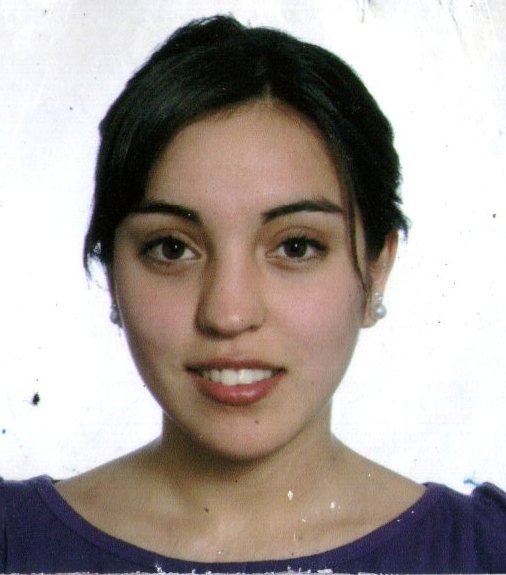 e-mail: kazami.euv@gmail.comIdentity card number: 17.293.200-2Cooperativa Stadium Boots, Pasaje 2 Poniente 615 – Peñaflor Marital status: solteraBirth date: 21st March, 1990Mobile phone: 79021419Academic Background: Elementary school		:  Colegio Municipal República ChecaHigh school			:   English CollegeHigher education		: Bachelor of Applied Linguistic and Translation with           	  English-Portuguese Mention: Universidad de Santiago de      		  Chile.Others				2003				:	Modeling course in CECATEP institute.March – December 2009	:	Drama course “Érase Una Vez”, directed by					Mr. Mauricio Inzunza.June – October 2010		:	Course of Sustainable Turism Valle del Maipo.2011                                            :	Participation in the XVII Encuentro Internacional           					SONAPLES (Sociedad Nacional de Profesores de                                                                            Lenguas  Extranjeras en la Enseñanza Superior)Antecedentes Laborales:2008   -  2011		             :	Saleswoman Oriflame products by catalog.Julio   - 2009			:	Liceo Industrial Rafael Donoso Carrasco’s 					librarian.2010 – 2011			:	Polyfunctional working in Woodbury Ski Area (ski 				center) in Connecticut, EE.UU.Septiembre – 2011		:	Bilingual host reserves English-Portuguese, Valle 			Nevado.Octubre – Noviembre 2011	:	Bilingual waitress English-Portuguese at Cafetto’s     					restaurant, Orly Hotel.